Краевое государственное общеобразовательное бюджетное учреждение«Первомайская специальная(коррекционная )общеобразовательная школа- интернат»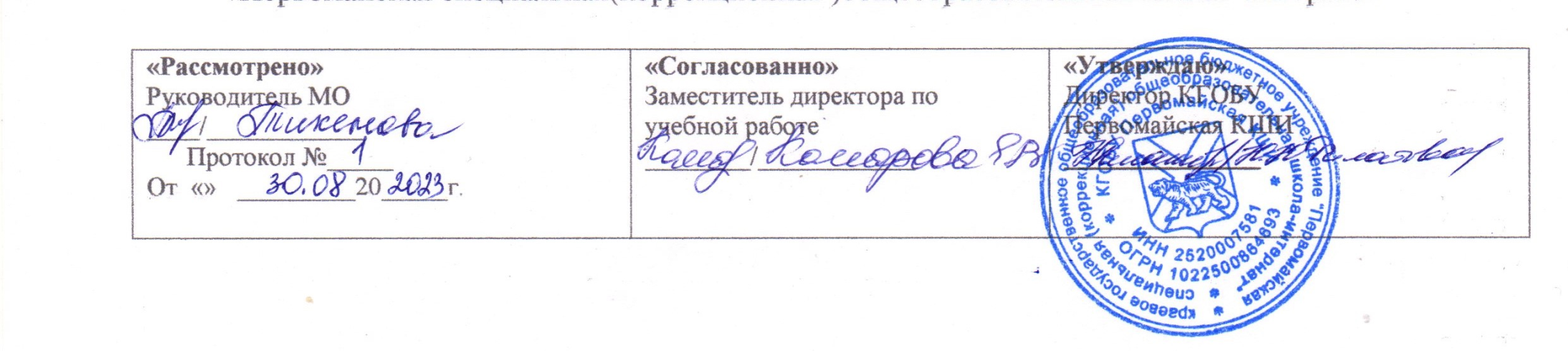  Рабочая программа повоспитательной работе в 9 группе2023 – 2024 учебный годВоспитатель: Карпенко Я.А.                                                                                                                                         Пояснительная запискаПрограмма направлена на организацию воспитательной деятельности и развитие личностных особенностей учащихся 9 – го  класса КГОБУ Первомайской КШИ Составлена на основе :Федерального закона от 29.12.2012 № 273-ФЗ «Об образовании в Российской Федерации», Стратегии развития воспитания в Российской Федерации на период до 2025 года (Распоряжение Правительства Российской Федерации от 29.05.2015 № 996-р) и Плана мероприятий по её реализации в 2021 — 2025 годах (Распоряжение Правительства Российской Федерации от 12.11.2020 № 2945-р), Стратегии национальной безопасности Российской Федерации (Указ Президента Российской Федерации от 02.07.2021 № 400), федеральных государственных образовательных стандартов (далее — ФГОС) начального общего образования (Приказ Минпросвещения России от 31.05.2021 № 286), основного общего образования (Приказ Минпросвещения России от 31.05.2021 № 287), среднего общего образования (Приказ Минобрнауки России от 17.05.2012 № 413).1.Закона РФ «Об образовании» от 29.12.2012 г. № 273 - ФЗ (принят Госдумой 21.12.2012г., одобрен Советом Федерации 26.12.2012г.)2.Изменений № 304 ФЗ в ФЗ «Об образовании» по вопросам воспитания обучающихся (принят Госдумой 22.07.2020 г., одобрен Советом Федерации 24.07.2020 г.);4. Примерной программы воспитания6.Адаптированной основной общеобразовательной программы образования обучающихся с интеллектуальными нарушениями (вариант 1) ;7.Адаптированной основной общеобразовательной программы образования обучающихся с интеллектуальными нарушениями (вариант 2, СИПР);8.Адаптированной основной общеобразовательной программы образования (в соответствии с базисным учебным планом специальных (коррекционных) общеобразовательных учреждений VIII вида 2002г.;- Федерального закона «Об образовании в РФ» от 29.12 2012 г. № 273-ФЗ;- Приказа Министерства образования РФ от 05.03.2004 №1089 «Об утверждении федерального компонента государственных образовательных стандартов начального общего, основного общего и среднего общего образования»;- Приказа Министерства образования РФ от 09.03.2004 г. №1312 «Об утверждении федерального базисного учебного плана и примерных учебных планов для образовательных учреждений Российской Федерации, реализующих программы общего образования»;- Приказа Министерства образования РФ от 30.08.2013 № 1015 «Об утверждении порядка организации и осуществления образовательной деятельности по основным образовательным программам – начального общего, основного общего и среднего общего образования»;- Приказа Министерства образования РФ от 10.04.2002 г. № 29/2065-п.«Об утверждении учебных планов специальных (коррекционных) образовательных учреждений для обучающихся, воспитанников с отклонениями в развитии»;-  «Санитарно-эпидемиологические требования к условиям и организации обучения в общеобразовательных учреждениях»;- Локальных нормативных актов, регламентирующих воспитательную деятельность.- Общешкольного плана работы на 2023-2024 учебный год.Внеурочная деятельность обучающихся объединяет все виды деятельности школьников, в которых возможно и целесообразно решение задач их воспитания и социализации. Это мощное психолого-педагогическое средство развития и воспитания личности. Доставляя радость и удовольствие, внеурочная деятельность организует жизнедеятельность воспитанников, раскрывает потенциальные возможности детей, помогает приобрести новый опыт, формирует нравственные ценности.Срок реализации программы – 1 год.Структура и формы реализации программыПрограмма является модульной и состоит из автономных модулей , содержание которых, предлагается старшим подросткам для освоения.Каждый из модулей предполагает организацию определённого вида внеурочной деятельности старших подростков и направлен на решение своих педагогических задач.Цель программы:Формирование навыков гражданского, правового и социально – нравственного поведения подростков.Задачи программы.Образовательные:обучение использованию в учебном процессе различных источников информации (книги, интернет ресурсы).Воспитательные:– воспитание навыков самостоятельного морального выбора, решения проблем, выбора позитивных поступков и действий.Коррекционные:– формирование навыков гражданского поведения в обществе,– реализация системы мероприятий по социальной адаптации учащихся.Модули программыинтеллектуально-познавательная деятельность;нравственно-правовое воспитание;гражданско-патриотическое воспитание;семья и семейные ценности;Реализация данной программы предполагает активную работу педагога по следующим направлениям?Организация групповой работы с обучающимисяиндивидуальная работа с учащимися группы;работа с учителями-предметниками;работа с родителямиВоспитательная работа в группе строится на следующих принципах:принцип открытости: обучающиеся активно привлекаются к планированию жизни в группе совместно с классным руководителем, вносят коррективы в предложения воспитателя с учетом своих интересов, потребностей и желаний;принцип деятельности: обучающимся нужна активная, полезная и значимая деятельность, где они могли бы использовать знания, умения и навыки, свои способности, таланты;принцип свободы выбора: обучающимся необходимо предоставлять возможность выбора задания или дела с учетом их возможностей, интересов, личных качеств;принцип обратной связи: необходимо изучать мнение, настроение, степень участия воспитанников в группе, общешкольных мероприятиях;принцип сотворчества: учащиеся имеют право выбора партнера по выполняемому делу, а также возможность внесения коррективов в сценарий КТД, проявления инициативы и самостоятельности;принцип успешности: каждому учащемуся необходимо чувствовать собственную значимость и успешность.Формы организации работывоспитательские часыиндивидуальная работа с обучающимисяорганизация групповых мероприятийпросмотр и видеофильмов, использование аудиозаписей и мультимедийной продукции;участие в мероприятиях районного уровняорганизация тематических вечероворганизация выставокорганизация выездных мероприятийФормы индивидуальной работы с учащимися:- контроль успеваемости и посещаемости уроков;- вовлечение в коллективные дела группы и школы.Формы работы с родителями:- организация и проведение родительских собраний- проведение совместных мероприятий (выставки, конкурсы);- индивидуальные консультацииРасписание воспитательских часов в группеСодержание и формы воспитания и социализации обучающихся.Организация духовно-нравственного развития и воспитания обучающихся осуществляется по следующим направлениям: Направление «Мои ценности» - Духовно-нравственное воспитание.Ценности: нравственный выбор; жизнь и смысл жизни; справедливость; милосердие; честь; достоинство; уважение родителей; уважение достоинства другого человека, равноправие, ответственность, любовь и верность; забота о старших и младших; свобода совести и вероисповедания; толерантность, представление о светской этике, вере, духовности, религиозной жизни человека.Цель: обучение учащихся пониманию смысла человеческого существования, ценности своего существования и ценности других людей.Задачи работы:Формировать у учащихся чувство толерантности;Формировать у учащихся нравственную культуру миропонимания;Формировать у учащихся осознания значимости нравственного опыта прошлого и будущего, и своей роли в нем.Формы работы:Тематические классные часы по нравственной тематике;Дискуссии по нравственной тематике;Организация циклов бесед «Уроки нравственности»;Изучение нравственного наследия своей страны;Знакомство с историями жизни людей, оставивших след в нравственной истории страны и мир.Ожидаемый результат: Понимание учащимися жизненных ценностей; смысла человеческого существования; понимание нравственной сущности правил культуры поведения.                                 Тематический планНаправление «Экологическое воспитание» Ценности: Расширение знаний о многообразии мира живой и неживой природы, соблюдение нравственных и правовых принципов природопользования, вести активную деятельность по изучению и охране природы .Цель направления:бережное отношение к окружающей среде, развитие интереса к природе, природным явлениям и формам жизни, понимание активной роли человека в природе.                                 Тематический планНаправление – «Правовое воспитание. Культура безопасности»- формирование у учащихся соответствующих знаний о праве, правовых нормах как регуляторах поведения человека в обществе и отношений между личностью и государством , изучение и освоение  учащимися  интегрированных знаний, умений и навыков, обеспечивающих безопасность жизнедеятельности, формирование желания, интереса, потребностей к обеспечению собственной безопасности и безопасности окружающих.                                 Тематический планНаправление – «Эстетическое воспитание  . Я и мой мир»  - воспитание ценностного отношения к прекрасному, формирование основ эстетической культуры . Ценности: красота, гармония, духовный мир человека, самовыражение личности в творчестве и искусстве, эстетическое развитие личности.Цели и задачи:художественно-эстетическое развитие;привитие чувства прекрасного;помощь в раскрытии и реализации внутренних резервов (способностей, интересов, таланта, личностных качеств);создание условий для развития творческих способностей учащихся;формирование основ общей культуры, умение общаться, потребности к самовоспитанию.Формы и средства реализации:посещение театров, выставок, кинотеатров;встречи с интересными людьми;организация конкурсов;экскурсии (залы, музеи, в природу);Ожидаемый результат: понимание искусства как особой формы познания и преобразования мира; способность видеть и ценить прекрасное в природе, быту, спорте и творчестве людей, общественной жизни; опыт самореализации в различных видах творческой деятельности, умение выражать себя в доступных видах творчества; опыт реализации эстетических ценностей в пространстве школы и семьи.Тематический планНаправление «Я гражданин и патриот Родины!» - воспитание гражданственности, патриотизма, уважения к правам, свободам и обязанностям человека.Ценности: любовь к России, своему народу, гражданское общество, поликультурный мир, свобода личная и национальная, доверие к людям, институтам государства и гражданского общества, социальная солидарность, мир во всём мире.Цель направления:Формирование гражданской позиции, патриотизма, юридической грамотности, знание законов, своих прав и обязанностей, знание о правовых нормах как регуляторе поведения человека в обществе.Задачи:воспитание личности духовной, нравственной, социально адаптированной к современному обществу;обучение решению задач правового воспитания, связанных с проблемой морального саморазвития и самосовершенствования;формирование правовой культуры.Ожидаемый результат: Сформированность у учащихся соответствующих знаний о правовых нормах как регуляторах поведения человека в обществе и отношений между личностью и государством, требующих самостоятельного, осознанного выбора поведения; сформированность патриотических чувств и сознания молодежи на основе системы ценностей отечественной культуры, истории, искусства.Тематический план           Направление – «Я и профессия»Цель: Осознание учащимися общественной и личностной значимости труда, перспектив своего участия в нём; формирование стремления к профессиональной самореализации.Задачи:формирование адекватных профессиональных притязаний;создание условий для личностного и профессионального самоопределения,знакомство с условиями успешного профессионального определения.формирование адекватных представлений об экономической ситуации в стране.Ожидаемый результат: формирование адекватных профессиональных притязаний, определение сферы самоутверждения учащихся, на основе формирования понятий «смысл жизни», «идеал», «счастье».Формы работы: Помощь семьи в правильной профессиональной ориентации ученика:- информация об учебных заведениях, в которые может поступить учащийся Тематический планНаправление – – «Здоровье – наше богатство» Физическое воспитание, культура здоровья и эмоционального благополучияЦенности: жизнь во всех еѐ проявлениях; физиологическое, репродуктивное, психическое, социально-психологическое, духовное здоровье; экологически целесообразный здоровый и безопасный образ жизни;.Цель: познакомить учащихся с важнейшими жизненными ценностями, убедить их в необходимости здорового образа жизни, показать глобальный характер проблем курения, алкоголизма и наркомании, показать необходимость здорового образа жизни для профессионального и карьерного роста.Задачи:Пропаганда здорового образа жизни.Взаимодействие с медицинскими учреждениями для построения индивидуальных карт здоровья.Профилактика асоциального поведения учащихся.Ожидаемый результат: осознание учащимися необходимости вести здоровый образ жизни, отказ от вредных привычек, уважение выбора каждого человека.Формы работы с классным коллективом:участие в спортивных соревнованиях;спортивные викторины, классные часы по спортивной тематике;беседы и дискуссии по данной проблеме.Занятие по ППДТематический планКалендарно – тематическое планирование воспитателя 9 группы (I четверть)                                                                                            Календарно – тематическое планирование 9  группы (II четверть )                                                                         Календарно – тематическое планирование воспитателя 9 группы (III четверть )                                                           Календарно – тематическое планирование воспитателя 9 группы (IV четверть )День неделиВремяНаправление работыПонедельникНаправление «Мои ценности» - Духовно-нравственное воспитание.Направление «Экологическое воспитание»- Расширение знаний о многообразии мира живой и неживой природы, соблюдение нравственных и правовых принципов природопользования, вести активную деятельность по изучению и охране природы .ВторникНаправление – «Правовое воспитание. Культура безопасности»-  Формирование у учащихся соответствующих знаний о праве, правовых нормах как регуляторах поведения человека в обществе и отношений между личностью и государством, изучение и освоение  учащимися  интегрированных знаний, умений и навыков, обеспечивающих безопасность жизнедеятельности, формирование желания, интереса, потребностей к обеспечению собственной безопасности и безопасности окружающих.Направление – «Эстетическое воспитание  . Я и мой мир»  - воспитание ценностного отношения к прекрасному, формирование основ эстетической культуры .ЧетвергНаправление «Я гражданин и патриот Родины!» - воспитание гражданственности, патриотизма, уважения к правам, свободам и обязанностям человек.Направление – «Я и профессия»  Пятница Направление –  «Здоровье – наше богатство» Физическое воспитание, культура здоровья и эмоционального благополучияТемы занятий Темы занятий Форма проведения Форма проведения Кол-во часов                        I  ЧЕТВЕРТЬ                        I  ЧЕТВЕРТЬ                        I  ЧЕТВЕРТЬ                        I  ЧЕТВЕРТЬ                        I  ЧЕТВЕРТЬ «Грамоте учиться, всегда пригодится » «Грамоте учиться, всегда пригодится »    Беседа    Беседа1 «Что значит быть личностью?» «Что значит быть личностью?»  Беседа  Беседа1 «Я отвечаю за себя и за других?» «Я отвечаю за себя и за других?»    Беседа- рассуждение    Беседа- рассуждение1 «От всей души с поклоном и любовью» «От всей души с поклоном и любовью»   Беседак Дню пожилого человека   Беседак Дню пожилого человека1 «Кто такой друг в твоем понимании?» «Кто такой друг в твоем понимании?»   Беседа   Беседа1  «Красота родного края»  «Красота родного края»    Беседа-    заочное путешествие    Беседа-    заочное путешествие1 «Папа мой лучший друг!» «Папа мой лучший друг!»    Беседа    Беседа1 «Я гражданин и патриот своей Родины» «Я гражданин и патриот своей Родины»   Беседа    Беседа             1       I I   ЧЕТВЕРТЬ       I I   ЧЕТВЕРТЬ «Духовная жизнь русского народа» «Духовная жизнь русского народа»Беседа, изготовление поздравительных открыток к Дню пожилого человекаБеседа, изготовление поздравительных открыток к Дню пожилого человека1 «Героями не рождаются, ими становятся » «Героями не рождаются, ими становятся »Беседа. Беседа.            1 «Всемирный день  детей – праздник радости и            счастливого детства» «Всемирный день  детей – праздник радости и            счастливого детства»         Беседа         Беседа1 «Люди мира, берегите Матерей!» «Люди мира, берегите Матерей!»         Беседа         Беседа1 «Поделись своей добротой» «Поделись своей добротой»        Беседа     К Дню           волонтера        Беседа     К Дню           волонтера1 «Конституция – основной закон Р .Ф.» «Конституция – основной закон Р .Ф.»Информационная                     беседаИнформационная                     беседа1 «Гражданином быть обязан» «Гражданином быть обязан»       Беседа       Беседа1 «Белая березка - символ  Родины моей» «Белая березка - символ  Родины моей»         III   ЧЕТВЕРТЬ           III   ЧЕТВЕРТЬ   «Как праздновали Святки наши предки » «Как праздновали Святки наши предки »БеседаБеседа1 «Крещение Господне» «Крещение Господне»БеседаБеседа1 «Уважай отца и мать. Будет в жизни             благодать» «Уважай отца и мать. Будет в жизни             благодать»Беседа Беседа             1 «Любить Родину, значит быть ей полезным «Любить Родину, значит быть ей полезнымБеседа, литературно – музыкальный часБеседа, литературно – музыкальный час            1  «Мы живём в России: разнообразие природы,           животного мира- все это надо беречь» «Мы живём в России: разнообразие природы,           животного мира- все это надо беречь»Познавательная беседаПознавательная беседа           1 «Поговорим о подвиге и  чести» «Поговорим о подвиге и  чести»БеседаБеседа1 «Без прошлого нет настоящего » «Без прошлого нет настоящего »БеседаБеседа1 «Главные ценности нашей жизни(дом, семья,                  Родина)» «Главные ценности нашей жизни(дом, семья,                  Родина)»БеседаБеседа1  «Права и обязанности: возрастные              ограничения»Информационная беседаИнформационная беседа11 «Здравствуй, Масленица широкая!»Беседа-развлечениеБеседа-развлечение11 «Загадки Земли»Беседа к Дню ЗемлиБеседа к Дню Земли11 «На родных просторах»БеседаБеседа11 «Уважение человека к человеку – обязанность         гражданина?»БеседаБеседа11 «Что такое духовное богатство человека?»Беседа-     рассуждениеБеседа-     рассуждение11 «Красота родных просторов » Экскурсия, беседа Экскурсия, беседа11 « Чудо родной земли»БеседаБеседа11 «Наши семейные традиции»БеседаБеседа11 «Спасибо им, героям павшим!»Литературно – музыкальная композицияЛитературно – музыкальная композиция11 « Их увенчала военная слава»БеседаБеседа11 «Аз и Буки – основа науки »  Беседа Беседа 11  «Экологические проблемы»Беседа Беседа 11                          IV   ЧЕТВЕРТЬ                            IV   ЧЕТВЕРТЬ                            IV   ЧЕТВЕРТЬ                            IV   ЧЕТВЕРТЬ                            IV   ЧЕТВЕРТЬ  Темы занятий Темы занятий Темы занятий Форма проведения Форма проведения Кол-во часов                        I  ЧЕТВЕРТЬ                        I  ЧЕТВЕРТЬ                        I  ЧЕТВЕРТЬ                        I  ЧЕТВЕРТЬ                        I  ЧЕТВЕРТЬ                        I  ЧЕТВЕРТЬ «Экология – дело каждого» «Экология – дело каждого» «Экология – дело каждого»    Беседа    Беседа1 «Здоровье планеты  в твоих руках» «Здоровье планеты  в твоих руках» «Здоровье планеты  в твоих руках»  Беседа  Беседа1 «Экологические места с. Первомайское» «Экологические места с. Первомайское» «Экологические места с. Первомайское»    Беседа- рассуждение    Беседа- рассуждение1 «Растения и животные леса, луга, поля,        водоемов» «Растения и животные леса, луга, поля,        водоемов» «Растения и животные леса, луга, поля,        водоемов»  Экскурсия   Экскурсия 1 «Земля наш общий дом»   «Земля наш общий дом»   «Земля наш общий дом»     Экологическая             беседа   Экологическая             беседа1  «Чудеса природы»  «Чудеса природы»  «Чудеса природы»      Экскурсия       Экскурсия 1 «Что мы знаем о природе родного края?»   «Что мы знаем о природе родного края?»   «Что мы знаем о природе родного края?»      Беседа    Беседа1 «Сбережем природу родного края» «Сбережем природу родного края» «Сбережем природу родного края»   Беседа    Беседа             1       I I   ЧЕТВЕРТЬ       I I   ЧЕТВЕРТЬ       I I   ЧЕТВЕРТЬ «Поздняя осень , что я знаю о ней» «Поздняя осень , что я знаю о ней» «Поздняя осень , что я знаю о ней»Беседа Беседа 1 «Я житель планеты Земля» «Я житель планеты Земля» «Я житель планеты Земля»Беседа. Беседа.            1 «Вторая жизнь пластика» «Вторая жизнь пластика» «Вторая жизнь пластика»         Беседас презентацией            Беседас презентацией   1   Сохраним нашу планету    Сохраним нашу планету    Сохраним нашу планету          Беседа         Беседа1  «Что? Где? Когда?»  «Что? Где? Когда?»  «Что? Где? Когда?»Экологический брейн - рингЭкологический брейн - ринг1 «Жизнь подводного царства зимой» «Жизнь подводного царства зимой» «Жизнь подводного царства зимой»Информационная                     беседаИнформационная                     беседа1 «Снежные кружева» «Снежные кружева» «Снежные кружева»      Экскурсия,            беседа      Экскурсия,            беседа1 «Природа и человек» «Природа и человек» «Природа и человек»БеседаБеседа         III   ЧЕТВЕРТЬ           III   ЧЕТВЕРТЬ           III   ЧЕТВЕРТЬ    «Законы природы»  «Законы природы»  «Законы природы»БеседаБеседа1 «Не страшны нам холода, коль в кормушке             есть еда» «Не страшны нам холода, коль в кормушке             есть еда» «Не страшны нам холода, коль в кормушке             есть еда»БеседаБеседа1 «Красота родного края зимой» «Красота родного края зимой» «Красота родного края зимой»Экскурсия Экскурсия             1 «Экологические проблемы современности» «Экологические проблемы современности» «Экологические проблемы современности»просмотр док. фильмовпросмотр док. фильмов            1 «Мы и охрана природы»«Мы и охрана природы»«Мы и охрана природы»Беседа Беседа            1 «Там на не ведомых дорожках...» «Там на не ведомых дорожках...» «Там на не ведомых дорожках...»Экскурсия Экскурсия 1 «Бездомные животные- друг или враг?» «Бездомные животные- друг или враг?» «Бездомные животные- друг или враг?»Беседа - рассуждениеБеседа - рассуждение1 «Голубые реки России. Богатство нашей Родины.» «Голубые реки России. Богатство нашей Родины.» «Голубые реки России. Богатство нашей Родины.»Беседа, просмотр видеосюжетовБеседа, просмотр видеосюжетов1  «Грач на горе- весна на дворе»  «Грач на горе- весна на дворе»Информационная беседаИнформационная беседа11 «Какая она, природа родного края  ранней весной  ?» «Какая она, природа родного края  ранней весной  ?»Экскурсия, беседаЭкскурсия, беседа22                          IV   ЧЕТВЕРТЬ                            IV   ЧЕТВЕРТЬ                            IV   ЧЕТВЕРТЬ                            IV   ЧЕТВЕРТЬ                            IV   ЧЕТВЕРТЬ                            IV   ЧЕТВЕРТЬ   «Внимание бытовые отходы»           Беседа-            обсуждение           Беседа-            обсуждение           Беседа-            обсуждение           Беседа-            обсуждение                 1 «Что важнее: знать или выполнять?»           Беседа           Беседа           Беседа           Беседа            1 «Путешествие по Красной книге»          Беседа  с презентацией          Беседа  с презентацией          Беседа  с презентацией          Беседа  с презентацией            1 «Предупреждение лесных пожаров»        Беседа        Беседа        Беседа        Беседа            1 «Заповедные места Приморского края»«Лекарственные растения – богатство природы»Беседа, просмотр видеосюжетов    БеседаБеседа, просмотр видеосюжетов    БеседаБеседа, просмотр видеосюжетов    БеседаБеседа, просмотр видеосюжетов    Беседа            2           1«Исчезающие растения»     Беседа     Беседа     Беседа     Беседа            1Темы занятий Темы занятий Темы занятий Форма проведения Форма проведения Кол-во часов                        I  ЧЕТВЕРТЬ                        I  ЧЕТВЕРТЬ                        I  ЧЕТВЕРТЬ                        I  ЧЕТВЕРТЬ                        I  ЧЕТВЕРТЬ                        I  ЧЕТВЕРТЬ «Устав  школы- это закон нашей  школьной жизни. Твоя активная позиция» «Устав  школы- это закон нашей  школьной жизни. Твоя активная позиция» «Устав  школы- это закон нашей  школьной жизни. Твоя активная позиция»    Беседа    Беседа1 «Мы за ЗОЖ» «Мы за ЗОЖ» «Мы за ЗОЖ»    Беседа    Беседа1 «Ответственность за свои поступки. Разбор ситуаций» . «Ответственность за свои поступки. Разбор ситуаций» . «Ответственность за свои поступки. Разбор ситуаций» .    Беседа- рассуждение    Беседа- рассуждение1 «Поведение и действие учащихся в случае возникновения пожара в школе. Первичные средства пожаротушения и их применение»    «Поведение и действие учащихся в случае возникновения пожара в школе. Первичные средства пожаротушения и их применение»    «Поведение и действие учащихся в случае возникновения пожара в школе. Первичные средства пожаротушения и их применение»     Беседа- инструктаж.   Беседа- инструктаж. 1 « Как я могу заработать?» « Как я могу заработать?» « Как я могу заработать?»   Круглый стол   Круглый стол1 «Поступок и ответственность»   «Поступок и ответственность»   «Поступок и ответственность»       Беседа      Беседа 1«Здоровье и жизнь в ваших руках»  «Здоровье и жизнь в ваших руках»  «Здоровье и жизнь в ваших руках»      Беседа    Беседа1«Наша безопасность в наших руках!»«Наша безопасность в наших руках!»«Наша безопасность в наших руках!»   Беседа    Беседа             1       I I   ЧЕТВЕРТЬ       I I   ЧЕТВЕРТЬ       I I   ЧЕТВЕРТЬ «Права детей в семье »      «Права детей в семье »      «Права детей в семье »        Беседа    Беседа 1 «Проступок или преступление ?» «Проступок или преступление ?» «Проступок или преступление ?»Информационная беседа Информационная беседа            1 «Осторожно, лед». «Осторожно, лед». «Осторожно, лед».         Беседа  с презентацией         Беседа  с презентацией1  «Равнодушие помогает преступлению»  «Равнодушие помогает преступлению»  «Равнодушие помогает преступлению»Круглый столКруглый стол1 «Поведение и действие учащихся в случае возникновения пожара в школе» «Поведение и действие учащихся в случае возникновения пожара в школе» «Поведение и действие учащихся в случае возникновения пожара в школе»         Беседа,         практикум         Беседа,         практикум1 «Как государство может защитить права ребенка?» «Как государство может защитить права ребенка?» «Как государство может защитить права ребенка?»           Беседа            Беседа 1 «Осторожно петарды» «Осторожно петарды» «Осторожно петарды»          Беседа           Беседа 1 «Безопасные каникулы» «Безопасные каникулы» «Безопасные каникулы»БеседаБеседа1         III   ЧЕТВЕРТЬ           III   ЧЕТВЕРТЬ           III   ЧЕТВЕРТЬ    «За что ставят на ВШУ?  «За что ставят на ВШУ?  «За что ставят на ВШУ?БеседаБеседа1 «Равенство прав людей от рождения» «Равенство прав людей от рождения» «Равенство прав людей от рождения»БеседаБеседа1 «Порядок пользования телефоном в учебном заведении. Когда можно пользоваться телефоном. Санкции за нарушение правил» «Порядок пользования телефоном в учебном заведении. Когда можно пользоваться телефоном. Санкции за нарушение правил» «Порядок пользования телефоном в учебном заведении. Когда можно пользоваться телефоном. Санкции за нарушение правил»БеседаБеседа            1 «Имею право, но обязан» «Имею право, но обязан» «Имею право, но обязан»      Беседа      Беседа            1 Поведение и действие учащихся в случае возникновения пожара в школе»Поведение и действие учащихся в случае возникновения пожара в школе»Поведение и действие учащихся в случае возникновения пожара в школе»Инструктаж Инструктаж            1 «Подросток и закон» «Подросток и закон» «Подросток и закон»Круглый столКруглый стол1 «Ответственности за нарушение  школьной дисциплины» (беседа – рассуждение) «Ответственности за нарушение  школьной дисциплины» (беседа – рассуждение) «Ответственности за нарушение  школьной дисциплины» (беседа – рассуждение)Беседа - рассуждениеБеседа - рассуждение1 «Право – это не только права»   «Право – это не только права»   «Право – это не только права»  БеседаБеседа1  «Наша безопасность в наших руках!»  «Наша безопасность в наших руках!»Беседа Беседа 11«Несовершеннолетние и право на труд»«Несовершеннолетние и право на труд» «Как избежать опасных ситуаций  на каникулах.» «Как избежать опасных ситуаций  на каникулах.»        Беседа-         инструктаж.         Беседа-         инструктаж. 11                          IV   ЧЕТВЕРТЬ                            IV   ЧЕТВЕРТЬ                            IV   ЧЕТВЕРТЬ                            IV   ЧЕТВЕРТЬ                            IV   ЧЕТВЕРТЬ                            IV   ЧЕТВЕРТЬ   «Что значит жить по правилам»           Беседа-            рассуждение           Беседа-            рассуждение           Беседа-            рассуждение           Беседа-            рассуждение                 1 «Ваши права »           Беседа           Беседа           Беседа           Беседа            1 «Я принимаю ответственное решение  »          Беседа          Беседа          Беседа          Беседа            1 «Трудовое право несовершенолетних»«От безответственности до преступления один шаг»        Беседа         Беседа        Беседа         Беседа        Беседа         Беседа        Беседа         Беседа            1           1«Поступок и ответственность»БеседаБеседаБеседаБеседа            1«Родительский дом, начало начал»    Беседа    Беседа    Беседа    Беседа           1«Твои дела в твоих поступках». Телефон доверия.     Беседа     Беседа     Беседа     Беседа            1Тема занятияФорма проведенияКоличество часовЭтикет «Правила этикета в школе и в общественных местах»Беседа           1М. аВИЛОВ«Поединок Пересвета и Челубея на Куликовом поле»Рассматрива-ние репродук-ции Беседа           1Музыка Разучивание песни к Дню учителяБеседа. Разучивание            1    «Осень в Фольклоре»Беседа            1«День Есенинской поэзии»Чтение ,беседа по прочитанному             1 Этикет «Мальчик с девочкой дружил…»Час общения о проблемах мальчиков и девочек           1   И.Левитан «Золотая осень» Рассматрива-ние репродук-ции. Беседа           1«Правила поведения в школе и в общественных местах»Беседа           1I I   ЧЕТВЕРТЬI I   ЧЕТВЕРТЬI I   ЧЕТВЕРТЬ«Поговорим о сквернословии»Беседа.            1    А.а. Пластов «Первый снег»Рассматрива-ние репродук-ции. Беседа          1   А. .Чехов  «Переполох » Чтение .Беседапо прочитан-ному          1  «Человек и его манеры» Беседа          1И. Шишкин «На севере диком»Рассматрива-ние репродук-ции. Беседа         1Разучивание новогодних песенРазучивание              III   ЧЕТВЕРТЬ                     III   ЧЕТВЕРТЬ                     III   ЧЕТВЕРТЬ       «Мы Колядочки поем… »Знакомство с народными традициями         1А.А Дайнеко  «Оборона Севастополя»Рассматрива-ние репродук-ции. Беседа         1М.Шолохов «Судьба человека»Чтение .Беседапо прочитан-ному         1УНТ «Традиции, обычаи, праздники »Беседа          1«Русские композиторы о защитниках Родины»БеседаПрослушивание музыкальных произведений           1Разучивание песен к 8 марта Разучивание           1И.Грабарь «Февральская лазурь»Рассматрива-ние репродук-ции. Беседа          1      Произведения о маме Чтение .Беседа           1Этикет  «Я  и общество»Беседа          1«Создание и разрушение красоты - словом, жестом, действием»Беседа          1                                   IV   ЧЕТВЕРТЬ                                     IV   ЧЕТВЕРТЬ                                     IV   ЧЕТВЕРТЬ    «Разучивание песен к последнему звонку »Разучивание песен         1  «Иметь свое мненин – это важно ?!»Беседа           1   УНТ  «От  бабушки до наших дней.»Беседа           1Р. Стивенсон «Остров сокровищ»Чтение .Беседа            1    Решетников  «Фашист пролетел » Рассматрива-ние репродук-ции. Беседа             1«А песни тоже воевали»Беседа.Прослушивание            1Этикет  «Правила общения»Беседа.              1«Разучивание песен к последнему звонку »Разучивание песен             2Тема занятияФорма проведенияКоличество часовКоличество часовI  ЧЕТВЕРТЬI  ЧЕТВЕРТЬI  ЧЕТВЕРТЬI  ЧЕТВЕРТЬ«Мы эту память пронесем через года!»Беседа11«Мы против фашизма !»Беседа11«Мир –это все об этом нельзя забывать!»Беседа«Символы нашей Родины»Беседа11«Паспорт – основной документ гражданина России»Беседа11«Родная сторона»Беседа, заочное путешествие по селам Михайловского района11 «Как не любить нам эту землю»Беседа11«Символика Приморского края»БеседаПрезентация11                 I I   ЧЕТВЕРТЬ«В единстве сила!»Беседа к дню Народного Единства11      «Я часть России»             Беседа« Нет никого моей мамы дороже»Беседа11 « День героев Отечества в России»Беседа, презентация к Дню неизвестного солдата11 «Как велика моя страна! От Москвы до самых до окраин»Беседа. 11 «История символики страны »Беседа11  «И гордо реет флаг державный. День принятия Федеральных конституционных законов о символах Р.Ф.»Беседа 11«Россия – бескрайняя Родина моя!»Беседа11              III   ЧЕТВЕРТЬ  «Веселые Святки»              Беседа –         развлечение11 «Имя гордое твоё - Россия »               Беседа «На краю жизни, блокада Ленинграда»Просмотр документальных фильмов, беседа11«Бессмертный Сталинград»Просмотр документальных фильмов, беседа11«Юные безусые герои, юными остались вы навек!»Беседа 11«Жить и помнить»Просмотр документальных фильмов, беседа о воинах интернационалистах11 « Солдат державы»Беседа11 « По героическим страницам нашей истории»Беседа11«Мама слово дорогое – в слове том тепло и свет!»            Беседа            1            1«Крымская весна»             Беседа11«От Москвы до самых до окраин. Вот какая Родина большая»            Беседа11                  IV   ЧЕТВЕРТЬ                    IV   ЧЕТВЕРТЬ                    IV   ЧЕТВЕРТЬ                    IV   ЧЕТВЕРТЬ    «Русь моя!» БеседаБеседа1« Покорители Космоса»Беседа .Просмотр документальных фильмов.Беседа .Просмотр документальных фильмов.1 « Белокурая берёзка – символ Родины моей»Беседа Беседа 1«Первомай  праздник мира и труда»БеседаБеседа1 «Слава тебе победитель»БеседаБеседа1 «За мирное детство – спасибо»  БеседаБеседа1«Человек без Родины, что соловей без песни»БеседаБеседа1                         Тема занятияФорма проведенияКоличество часов                                 I       ЧЕТВЕРТЬ                                        I       ЧЕТВЕРТЬ                                        I       ЧЕТВЕРТЬ        «Наш уютный класс»              Практикум            1 «В мире профессий»        Беседа.            1 «На земле очень много профессий»       Беседа.             1 « Открывая горизонты» «Мир профессий и твое место в нем» «В поисках своего призвания»       Беседа         рассуждение1 «В поисках  будущей профессии»        Беседа2 « Родной школе- нашу заботу»       Практикум 1 «Профессии , которые нас окружают -продавец»                     II  ЧЕТВЕРТЬ      Благоустройство  кабинетаПрактикум 1                  «Кем  быть ?»Познавательная беседа1Цикл бесед по теме :«Профессии , которые нас окружают» Беседа          3«Все работы хороши!»Трудовой десант «Родной школе- нашу заботу »Практикум             1Трудовая акция  «Помощь ветерану»III  ЧЕТВЕРТЬ  Практическая работа            1«Наш уютный класс»  Практическая работа             1«Профессии , которые нас окружают »Беседа             2«Профессии и их специфика»Информационная  беседа             1Трудовой десант «Дорога к обелиску »Уборка территории             1 «Мы и мир профессий»Беседа              1« Открывая горизонты» «Путевка в жизнь»Познавательная беседа             1IV  ЧЕТВЕРТЬ  Беседа             1 «Лень-помощник или враг» Беседа             1 «Труд красит человека»Беседа             1 « Родной школе- нашу заботу»Практическая работа             1  «Из тысячи профессии. одна твоя»Беседа             1Акция Памяти ветеранов (трудовая операция)Практическая работа             1   «Как сделать правильный выбор»Беседа             1   «Все работы хороши, выбирай на вкус»Беседа             1  Трудовой десант. Долой мусор.Практическая работа             1Тема занятияФорма проведенияКоличество часов                                  I  ЧЕТВЕРТЬ                                  I  ЧЕТВЕРТЬ                                  I  ЧЕТВЕРТЬ «Колесо безопасности »Беседа, инструктаж        1«Осенний марафон »Командные игры на спорт. площадке        1« Здоровье – бесценное богатство»Беседа        1«Волейбол» Командные игры на спорт. площадке        2  « Здоровье – бесценное богатство»Беседа        1 «Как можно сберечь свое здоровье»Беседа        1 «Выше ноги от земли»Подвижная игра        1«Выше ноги от земли»Подвижная игра        2«Стрит -бол»Игра с мячом         1«Десяточки» Игра с мячом                    I I   ЧЕТВЕРТЬ  « Ловкие смелые, самые умелые»Эстафета         1«Пекарь»Игра -соревнование        1«Жизнь без сигарет».Круглый стол        1«Горячая картошка»  Игра -соревнование         1«Наркотики – это свобода или зависимость, полет или падение»Диспут          1     Игры по желанию детейКомандные игры на спорт. площадке         1« Царь горы»Игра с мячом         1                    III   ЧЕТВЕРТЬ                      III   ЧЕТВЕРТЬ                      III   ЧЕТВЕРТЬ   «Молодежь за здоровый образ жизни »Беседа.         1«Личная безопасность в общественных местах»Беседа         1 «Зимняя эстафета»Игра – соревнование          2 «Что такое травматизм ? Как избежать травматизм.»   Беседа         1Командные игры на спорт. площадкеИгра – соревнование         1«Заяц без логова»Подвижная игра          1«Здоровье – богатство на все времена»Беседа          1«Влияние алкоголя на организм»Просмотр документальных фильмов         1«Поймай хвост Дракона»Подвижная игра        1                                   IV   ЧЕТВЕРТЬ                                     IV   ЧЕТВЕРТЬ                                     IV   ЧЕТВЕРТЬ   Командная игра на спорт . площадкеИгра – соревнование        1«Осторожно , клещи»Беседа          1«Вороны и воробьи»Подвижная игра          1«Интернет – польза и вред»Беседа - рассуждение          2«Поговорим о здоровых привычках» Беседа          1«Салки»Игра – соревнование          1Командная игра на спорт . площадкеИгра – соревнование           1«О вреде табакокурения»Беседа           1Понедельник Понедельник                                    Вторник                                    Вторник                           Среда                                Четверг                                 Четверг Пятница Духовно – нравственное  воспитаниеЭкологическое воспитаниеПравовое Культура безопасностиЭстетическое воспитание Кружок Гражданско -патриотическое воспитание Трудовоевоспитание Физическое воспитание, культура здоровья и эмоционального благополучия   «Грамоте учиться всегда пригодится» (беседа) 04.09.«Экология – дело каждого»(беседа) 04.09.  «Устав  школы- это закон нашей  школьной жизни. Твоя активная позиция» (беседа)05.09.                                   Этикет «Правила этикета в школе  и в общественных местах» (беседа) 05.09.Вводное занятие (ознакомительная беседа)06.09.«Мы эту память пронесем через года!» (беседа) 07.09.  Практикум «Наш уютный класс»  07.09.«Колесо безопасности »( беседа, инструктаж)«Что значит быть личностью?»(беседа) 11.09.«Здоровье планеты  в твоих руках»(беседа)11.09.«Мы за ЗОЖ» (беседа)   12.09.                                         Живопись «М. Авилов «Поединок Пересвета и Челубея на Куликовом поле»» (рассматривание репродукции, беседа) 13.09.Прослушивание песен разных жанров и тем.14.09.«Молодежь против фашизма!» (беседа) 14.09.«В мире профессий»(беседа) 14.09.«Осенний марафон»(командные игры на спорт. площадке)16.09.«Я отвечаю за себя и за других?»(беседа -рассуждение) 18.09.«Экологические места с. Первомайское»(Экскурсия –наблюдение )«Ответственность за свои поступки. Разбор ситуаций» . (беседа)   19.09.                                         Музыка  Разучивание  песни к Дню учителя 20.09.Разучивание песни к Дню учителя.21.09.«Мир –это все об этом нельзя забывать!» (беседа) 21.09.«На земле очень много профессий»(беседа) 21.09.« Здоровье – бесценное богатство»(беседа) 23.09.«От всей души  с поклоном и любовью» (беседа к Дню пожилого человека)  25.09.Экскурсия «Растения и животные леса, луга, поля, водоемов»       Беседа – инструктаж «Поведение и действие учащихся в случае возникновения пожара в школе. Первичные средства пожаротушения и их применение»                    УНТ«Осень в Фольклоре» (беседа)27.09 Разучивание песни к Дню учителя 28.09.«Символы нашей Родины» (беседа) 28.09. « Открывая горизонты» «Мир профессий и твое место в нем» (познава-тельная беседа)  28.09.«Волейбол» (игра  - соревн.)                                30.09.   «Кто такой друг в твоем понимании?»(беседа)  02.10.«Земля наш общий дом»  (экологическая беседа)« Как я могу заработать?»(круглый стол) 03.09.«День Есенинской поэзии» (чтение , беседа по прочитанному) 04.10.Прослушивание музыкальных композиций об осени 05.10.«Паспорт – основной документ гражданина России» (беседа) 05.10. Трудовая акция« Родной школе- нашу заботу»    05.10.«Выше ноги от земли» (подвижная игра ) 07.10.«Красота родного края» (беседа –заочное путешествие)09.10.Экскурсия «Чудеса природы»«Поступок и ответственность» (беседа)10.10.«Мальчик с девочкой дружил…» (час общения о проблемах мальчиков и девочек)Прослушивание музыкальных композиций об осени 12.10.«Родная сторона » (беседа . заочное путешествие по селам Михайловского района) 12.10.«В поисках своего призвания» (беседа) 12.10.«Как можно сберечь свое здоровье»( круглый стол)14. 10. «Папа мой лучший друг!» (беседа)   16.10.«Что мы знаем о природе родного края?»  (беседа)«Здоровье и жизнь в ваших руках»  (беседа)  17.10.«Золотая осень» (рассматривание репродукции, беседа)Разучивание песни о Приморском крае 19.10.«Как не любить нам эту землю» (беседа) 19.10. «В поисках  будущей профессии»(беседа) 19.10.«Выше ноги от земли» (игра с мячом)21.10.«Я гражданин и патриот своей Родины»  (беседа) 23.10.«Сбережем природу родного края»(беседа) 23.10.«Наша безопасность в наших руках!»(беседа)24.10.«Правила поведения в школе и в общественных местах» (беседа) 25.10.Разучивание песни о Приморском крае 26.10.«Символика Приморского края» (беседа)  26.10.«В поисках  будущей профессии»(беседа) 26.10.«Стрит -бол» (игра с мячом)         28.10.                                       Понедельник                                        Понедельник                                          Вторник                                          Вторник                      Среда                                       Четверг                                       Четверг Пятница Духовно – нравственное  воспитаниеЭкологическое воспитание Правовое воспитание Культура безопасностиЭстетическое воспитание Кружок Гражданско -патриотическое воспитание Трудовоевоспитание  Физическое воспитание, культура здоровья и эмоционального благополучия    « Духовная жизнь русского народа» (беседа) 06.11.«Поздняя осень , что я знаю о ней» (беседа)   «Права детей в семье »     06.11.        (беседа)    «Поговорим о сквернословии» (беседа)    07.11.Разучивание песен к Дню Матери 07.11.«В единстве сила!»(беседа) 08.11.  ПрактикумБлагоустройство  кабинета 09.11.« Ловкие смелые, самые умелые»(эстафета )10.11.«Героями не рождаются, ими становятся»  (беседа) 13.11. «Я житель планеты Земля»(беседа к Дню  экологии) 13.11.«Проступок или преступление ?»(информационная беседа)12.11. А.А.Пластов  «Первый снег»  (рассматривание репродукции, беседа)12.11.Разучивание песен к Дню Матери 13.11.«Я часть России» (беседа ) 14.11.«Кем быть?» (познавательная беседа) 14.11.«Пекарь»(игра  - соревн.)15.11.«Всемирный день детей - праздник радости и счастливого детства» (беседа ) 20.11. «Вторая жизнь пластика»(беседа с презентацией)   20.11.                           «Осторожно, лед». (беседа с презентацией)21.11.   «Песни о маме» (прослушивание песни к Дню Матери )   21.11.Разучивание песен к Дню Матери22.11.« Нет никого моей мамы дороже» (беседа) 23.11.«Помоги птицам» (изготовление кормушек) 23.11.«Жизнь без сигарет». (круглый стол )  24.11.«Люди мира , берегите Матерей!» (беседа)  27.11.   Сохраним нашу планету (конкурс рисунков) 27.11«Равнодушие помогает преступлению»(круглый стол) 28.11.« Волшебство народных промыслов». Заочное путешествие в прошлое»(беседа)28.11.Разучивание песен к Новому году29.11. « День героев Отечества в России» (беседа, презентация К Дню неизвестного солдата)  30.11. Акция «В мастерской Деда Мороза»30.11.«Горячая картошка» (игра  - соревн.)                      01.12.«Поделись своей добротой»(беседа к Дню волонтера)  04.12.«Что? Где? Когда?»(Экологический брейн - ринг)04.12.       Беседа – инструктаж «Поведение и действие учащихся в случае возникновения пожара в школе»   05.12. А. П. Чехов «Переполох». (чтение и беседа по прочитанному) 05.12.Разучивание песен к Новому году 06.12.«Как велика моя страна! От Москвы до самых до окраин» (беседа) 07.12. «Профессии , которые нас окружают -тракторист»(цикл бесед)07.12.Командные игры на спорт. площадке 08.12.«Конституция – основной закон РФ» (информационная беседа)11.12. «Жизнь подводного царства зимой»(беседа)11.12.«Как государство может защитить права ребенка?» (беседа) 12.12. «Человек и его манеры»(информационная беседа)12.12.  Разучивание песен к Новому году 13.12.«История символики страны » (беседа ) 14.12. Трудовой десант « Родной школе- нашу заботу»  14.12.«Наркотики – это свобода или зависимость, полет или падение»(диспут)15. 12. «Гражданином быть обязан»(беседа) 18.12.Экскурсия «Снежные кружева»18.12.«Осторожно петарды» (беседа)  19.12.И. Шишкин   «На севере диком» (рассматривание репродукции, беседа)19.12.Разучивание песен к Новому году 20.12.«И гордо реет флаг державный .День принятия Федеральных конституционных законов о символах Р.Ф.» (беседа) 21.12.«Профессии , которые нас окружают -почтальон»21.12.« Царь горы»(игра с мячом)22.12.«Белая березка-символ Родины моей»(информационная беседа) 25.12.«Природа и человек»(беседа)25.12.«Безопасные каникулы»(беседа)26.12  Разучивание песен к Новому году26.12.Повторение песен к Новому году27.12.«Россия – бескрайняя Родина моя!»(беседа) 28.12.«Профессии , которые нас окружают -продавец»28.12.Командные игры на спорт. площадке.29.12.Духовно – нравственное  воспитаниеЭкологическое воспитание  Правовое Культура безопасностиЭстетическое воспитание Кружок Гражданско -патриотическое воспитание Трудовоевоспитание  Физическое воспитание, культура здоровья и эмоционального благополучия« Как праздновали Святки наши предки»(беседа) 08.01.«Законы природы»(беседа 08.01.«За что ставят на ВШУ?» (беседа )09.01УНТ«Мы Колядочки поем…»09.01.Прослушивание Русских народных песенок - колядок10.01.«Веселые Святки»11.01.  Практикум «Наш уютный класс»                                  11.01.«Молодежь за здоровый образ жизни »(просмотр док. проектов, беседа) 12.01.   «Крещение Господне » (беседа) 15.01.  «Не страшны нам холода, коль в кормушке есть еда»     15.01.  (беседа)   «Равенство прав людей от рождения» (беседа)16.01.Этикет«Культурный человек, какой он?» (беседа- рассуждение )    16.01.Разучивание песен к Дню защитника Отечества17.01.«Имя гордое твоё - Россия » (беседа) 18.01.  «Профессии , которые нас окружают »18.01.«Зимняя эстафета»(игра-  соревн.)19.01.«Уважай отца и мать ,будет в жизни благодать» (беседа )  22.01.Экскурсия «Красота родного края зимой» беседа) 22.01.                           «Порядок пользования телефоном в учебном заведении. Когда можно пользоваться телефоном. Санкции за нарушение правил»беседа)23.01.Живопись«Оборона Севастополя» (рассматривание репродукции А.Дайнеко  23.01.Разучивание песен к Дню защитника Отечества  24.01.«На краю жизни, блокада Ленинграда» (беседа) 25.01.«Профессии , которые нас окружают »25.01.«Зимняя эстафета»(игра  соревн.)26.01. «Любить Родину , значит быть ей полезным» (беседа ) 29.01.«Экологические проблемы современности»(просмотр док. фильмов) «Имею право, но обязан»  (беседа)   29.01.                           «Имею право, но обязан»  (беседа) 30.01.М.Шолохов «Судьба человека» (чтение и беседа по прочитанному ) 30.01.Разучивание песен к Дню защитника Отечества 31.01.«Бессмертный Сталинград» (беседа) 01.02.«Профессии и их специфика»(информационная беседа)01.02.«Что такое травматизм ? Как избежать травматизм.»   (беседа)     02.02.«Мы живём в России: разнообразие природы, животного мира- все это надо беречь» (беседа)05.02.«Мы и охрана природы» (беседа)     05.02.«Поведение и действие учащихся в случае возникновения пожара в школе»  06.02.УНТ«Традиции, обычаи, праздники » (беседа)06.02.Разучивание песен к Дню защитника Отечества07.02.«Юные безусые, герои, юными остались вы навек…!» (беседа) 08.02.Трудовой десант (трудовая операция Дорога к обелиску)08.02.Командные игры на спорт. площадке.                               09.02.   «Поговорим о подвиге и  чести»(беседа)  13.02.Экскурсия «Там на не ведомых дорожках...»13.02.«Подросток и закон»(круглый стол)МУЗЫКА«Русские композиторы о защитниках Родины» 14.02.Разучивание песен к Дню защитника Отечества 15.02. «Жить и помнить » (беседа)15.02. «Мы и мир профессий»(познавательная беседа)15.02.«Заяц без логова» (подвижная игра ) 16.02. «Есть такая профессия Родину защищать»(беседа)  19.02. «Бездомные животные. Друг или враг» (беседа)19.02.«Ответственности за нарушение  школьной дисциплины» (беседа – рассуждение)20.02.Разучивание песни к Международному женскому дню20.02.Разучивание песен к Дню защитника Отечества 21.02.« Солдат державы» (беседа ) 22.02.« Открывая горизонты» «Путевка в жизнь» (познават. беседа) 22.02.       23.02.«Без прошлого нет настоящего » (беседа)   26.02.«Голубые реки России. Богатство нашей Родины.»(беседа, просмотр видеосюжетов))  26.02.«Право – это не только права»  (беседа 27.02.Живопись«Февральская лазурь» (рассматривание репродукции, беседа)27.02.Разучивание песен к Международному женскому дню 28.02.« По героическим страницам нашей истории» (беседа) 29.02.«Как сделать правильный выбор»(информационная беседа)29.02.«Здоровье – богатство на все времена»(10.03.        01.03.«Главные ценности нашей жизни(дом, семья, Родина)»(беседа)04.03.«Грач на горе- весна на дворе»(информационная беседа)      04.03.«Наша безопасность в наших руках!»(беседа)05.03. Произведения о маме (чтение и беседа) 05.03.Разучивание песен к Международному женскому дню 06.03.«Мама слово дорогое – в слове том тепло и свет!» 07.03.«Куда пойти учиться?»(информационная беседа)07.03.08.03.        «Здравствуй, Масленица широкая!»11.03.«Какая она, природа родного края  ранней весной  ?» (беседа, экскурсия) 11.03.«Несовершеннолетние и право на труд»(беседа)12.03.Этикет«Я  и общество»(беседа)  12.03.Прослушивание музыкальных произведений о весне 13.03.«Крымская весна»(беседа)  14.03.«День открытых дверей»(экскурсии в  проф.  учебные заведения)14.03.«Влияние алкоголя на организм»(просмотр док. фильмов)«Загадки Земли»(беседа к Дню Земли)18.03.«Какая она, природа родного края  ранней весной  ?» (беседа, экскурсия) 18.03.«Как избежать опасных ситуаций  на каникулах.»(беседа - инструктаж)19.03.«Создание и разрушение красоты - словом, жестом, действием» (беседа)  19.03.Разучивание  песен о весне 20.03.«От Москвы до самых до окраин. Вот какая Родина большая»21.03.Практикум «Наш уютный класс»                           21.03.«Поймай хвост Дракона»22.03.Понедельник Вторник               Среда Духовно – нравственное  воспитаниеЭкологическое воспитаниеПравовое Культура безопасностиЭстетическое воспитание Кружок Гражданско -патриотическое воспитание «На родных просторах»(беседа) 01.04.«Внимание бытовые отходы»(беседа - обсуждение)    01.04.«Что значит жить по правилам»(беседа)    02.04.«Разучивание песен к последнему звонку » 02.04.Разучивание песен к 9 мая 03.04.«Русь моя»(беседа) 04.04.   «Уважение человека к человеку – обязанность гражданина?» (беседа) 08.04.«Что важнее: знать или выполнять?»(круглый стол)    08.04..«Ваши права »(беседа)    09.04.«От  бабушки до наших дней.» (беседа)    09.04.Разучивание песен к 9 мая 10.04.«Покорители Космоса» (беседа) 11.04.«Что такое духовное богатство человека» (беседа -рассуждение) 15.04.«Путешествие по Красной книге» (беседа с презентацией) 15.04.  «Я принимаю ответственное решение  » (беседа) 16.04.   Р. Стивенсон «Остров сокровищ» (чтение и  беседа по прочитанному)16.04.Разучивание песен к 9 мая 17.04. « Белокурая берёзка – символ Родины моей» (беседа) 18.04.« Чудо родной земли» (беседа ) 22.04.«Предупреждение лесных пожаров» (беседа)  22.04. «Трудовое право несовершенолетних»(беседа)  23.04.  «Фашист пролетел» (рассматривание репродукции, беседа) 23.04.Разучивание песен к 9 мая 24.04.«Первомай  праздник мира и труда» (беседа)25.04. «Наши семейные традиции» (беседа )  29.04.«Заповедные места Приморского края»(беседа , просмотр видеосюжетов)29.04.«От безответственности до преступления один шаг»(беседа)  30.04.«А песни тоже воевали» (беседа)30.04.Разучивание песен к 9 мая 30.04.«Слава тебе победитель» (беседа) 01.05.   «Спасибо им, героям павшим!» литературно – музыкальная композиция 07.05.«Заповедные места Приморского края»(беседа , просмотр видеосюжетов)07.05.«Поступок и ответственность» (беседа)08.05.Этикет «Правила общения»(круглый стол)08.05.«Разучивание песен к последнему звонку » 09.05.«За мирное детство – спасибо»  (беседа).10.05.« Их увенчала военная слава» (беседа )13.05.«Лекарственные растения – богатство природы» (беседа)13.05.«Родительский дом, начало начал» (беседа)14.05.«Разучивание песен к последнему звонку » 14.05.«Разучивание песен к последнему звонку » 15.05.«Листая страницы истории » (беседа)16.05. «Аз и Буки – основа науки »  (беседа) 20.05.«Исчезающие растения» (беседа) 20.05«Твои дела в твоих поступках». Телефон доверия. (беседа) 21.05«Разучивание песен к последнему звонку » 21.05.«Разучивание песен к последнему звонку » 22.05.«Человек без Родины, что соловей без песни» (беседа) 23.05.